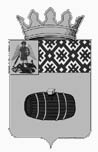 ОБЩЕСТВЕННЫЙ СОВЕТ ВЕЛЬСКОГО МУНИЦИПАЛЬНОГО РАЙОНААРХАНГЕЛЬСКОЙ ОБЛАСТИ165150, Архангельская область, г. Вельск, ул. Революционная, д. 65А, тел/факс: 6-21-82, e-mail: osmovel@yandex.ru                                          Повестка.                      Заседание Общественного Совета 18 апреля 2024 года в 16.30,   состоится в здании Администрации Вельского района каб.304.            На заседании  рассматриваться следующая повестка дня:1. 16.35 – 16.50 час. «Информация о проведении общественного контроля за содержанием и эксплуатацией спортивных обьектах зимнего видов спорта, построенных с 2015 -2023 годы на территории Вельского района.»Докладчик: Председатель Общественного совета – Шерягин В.Г.; Содокладчик: Мартьянова О.А.- зам главы Вельского района.2. 16.50– 17.20 час. «Информация о деятельности администрации  Вельского  района за 2023 год».                                                                      Докладчик : Гуляев А.В.- Глава Вельского района.3. 17.20– 17.30  « Информация о ходе подготовки проведения субботников и подготовки к празднованию майских праздников».           Докладчик:  Дьячков А.В. Глава городского поселения «Вельское».Болдырева Я.Ю – зам. главы Вельского района4.  Разное.Председатель Общественного совета Вельского муниципального района                                             Шерягин В.Г.   11.04.2024